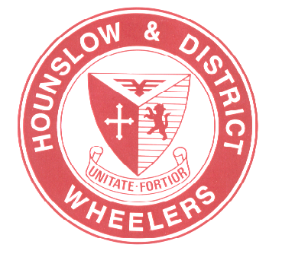 MINUTES OF THE HOUNSLOW & DISTRICT WHEELERS ANNUAL GENERAL MEETING HELD AT STAINES SAILING CLUB ON MONDAY 21st JANUARY 2020The meeting opened at 8.15pm, in addition to the chairman, Secretary and Treasurer there were 21 members present, the meeting was chaired by Graham Davis. Apologies were received from:  David Howe, John Marshall, Trevor Gilbert, Kate Richardson and Tim Budd The minutes of the 21st January 2019 AGM previously circulated by the Secretary were accepted by the meeting, proposed by Chris Lovibond seconded by Jeff Marshall and carried nem conMatters arising. Jeff Marshall said that he has produced gpx files for club run routes. Ian Kirk offered to take over and run the currently defunct Strava group which was gratefully accepted. There was some discussion about changing the date of the AGM to spring or summer to attract more members. Bill Carnaby pointed out that the accounts are prepared to 31st October and one of the main purposes of the AGM is to e discuss and review the accounts as soon as possible after the year end. Jeff pointed out that CTT have a big gap between their year end and AGM.  Others doubted whether numbers would increase significantly. It was agreed that this would be discussed further in committee and put on hold unless further strong feelings emerged. Chairman’s Report. “First of all I’d like pass on my thanks and I’m sure the thanks of all the members to all the current volunteer members of the committee and to anyone who has helped support the club over the last twelve months. Last year the club successfully promoted the Ron Brown Mem Open 100 mile TT, thanks to the efforts of Bruce McMichael who organised it superbly. Our other Open events, profitably organised by our Gen. Sec. Bill Carnaby, assisted by his wife Ingrid, were the two 100k ‘London Sightseer’ Audax events, one midweek in June, and one on a Sunday in September. We also have our program of club time trial events, Thursday evening ten mile tt’s (roadworks permitting) and three Sunday morning 25 mile tt’s and finally our club hill climb. We can only put on this program with a Rota of volunteer timekeepers and assistants. During the past year we have managed to run a social program which is detailed in the committee report on your Agenda.  The club is always looking for members to organise social events so please give it some thought. With a dwindling ageing membership we urgently need new younger blood to organise club social & open events. If anyone has any ideas on how to attract new members please let us know. Some of the areas we need volunteers for are:-  To help lead Sunday club rides, Administer and update our website also run the Social Media side. Administer and look after the club clothing, organise the club time trial rota and act as timekeeper or assistant at our club events”.Matters Arising from Chairman’s and Committee Report. None. Treasurer’s Report. A Copy of the un-audited accounts was circulated in advance to members. He told the meeting that the expenditure figure is overstated because he had not received an invoice of £950 from Staines Sailing Club for rent of premises in 2018 and had paid two year’s rent this year. Overall, he thought Club’s finances are in a reasonable state and therefore he was not recommending a rise in subscriptions this year. Acceptance of the accounts was proposed by Bruce McMichael seconded by Ann Young. and carried nem con.Ian Kirk asked why the club does not offer members the option of paying by direct debit to make it easier for members to pay and for the Club to collect subscriptions. It was agreed that this would be discussed further by the committee.Matters arising: None. Election of Officers. The following officers were elected: Post				Officer 								  President 			Jeff Marshall 		Chairman 			Graham Davis			Secretary			Bill Carnaby 		Treasurer			Martyn Roach		Racing Sec 			Bruce McMichael		Captain			Jeff Marshall		Trophy Administrator		David SykesPress Officer 		Chris Lovibond		Membership Sec		Linda Williams 		 Magazine Editor 		Patsy Howe		 Dinner Secs			Vacant	Clothing Sec	 		Jeff Marshall		Committee Members Rep 	Vacant 		Accounts Examiners 		Bob and Pat BirtWebsite Manager		Ian Kirk offered himself for this position and was thanked by the Chairman  					Vice Presidents	              	Ms L Coaker, A. King, G Lewis, K Fairhead,  B.McMichael, W.CarnabyLife Vice Presidents		M C Roach, T Gilbert		The Chairman asked for the above officers and Vice-Presidents to be elected en bloc this was proposed by Bob Birt and seconded by Ron Jones and carried nem con.Open Event Promotions 2020Ron Brown Memorial 100 mile TT	Sun 24th May 				Bruce McMichael  Audax London Sightseer 100	Wed 278h June, Sunday 6th September 		Bill & Ingrid CarnabyClub Event Programme 2020The full programme of club events comprising 10 evening 10’s, one evening 18, three 25 mile Club Events, the Hill climb, and the Interclub 25, will be published in the Racing Calendar, in the next magazine, on the Club website and circulated by email by Bruce McMichael.Affiliations and DelegatesThe following affiliations and representatives were approvedCTT,  LWDC,				Bruce McMichael BC	 				No delegateRRA 					No delegateCycling UK				No delegate neededNational Cycle Collection Llandrindod Wells No delegate needed The above affiliations and representative were proposed by Mark Silver, seconded by Jeff Marshall  and carried nem conProposals requiring a rule change: NoneProposals not requiring a rule change: NoneAny Other Business: Paul Holdsworth raised the point that there are quite a few midweek rides being held that many Hounslow members go on but that are not official club rides, would it not be possible to make these official and publicise them? Jeff Marshall responded by saying that there were quite a few riders on these rides who are not Club members and who would not want to join, but any Club members are welcome to ride. As for publicising them as official Club rides that would involve the Club in conforming with the BC insurance requirements which require riders to be members or riding on a limited number of trial rides which would not suit some riders who are not members and do not want to join. It was agreed that rides in midweek or Saturdays are of interest to quite a few members and the Committee will discuss this. Bruce pointed out that we are already short of ride leaders and we need to solve this problem before adding extra rides. Ian Kirk said that a list of Club Runs with ride leaders is required but he thought that some people were selective about what rides they went on as they did not like certain destinations. Norman Howson suggested that the upcoming survey should include questions that would provide answers to some of these problems. There being no further business the meeting closed at 21.15. It was agreed the next committee meeting would be on Monday 24th February 2020 